NOVIEMBRE 2020 CURSOS: 4° A, 4° B, 4° CMetodología de trabajoAlumnos que tienen entre el 30% y 70% de actividades entregadas:Realizar las actividades faltantes y enviarlas de la siguiente manera: Una captura de pantalla para el diseño y otra para los bloques. Similar a como lo estaban haciendo, con la salvedad que debe mostrarse la CUENTA donde se realiza la App, como se muestra en el siguiente ejemplo (círculo rojo). 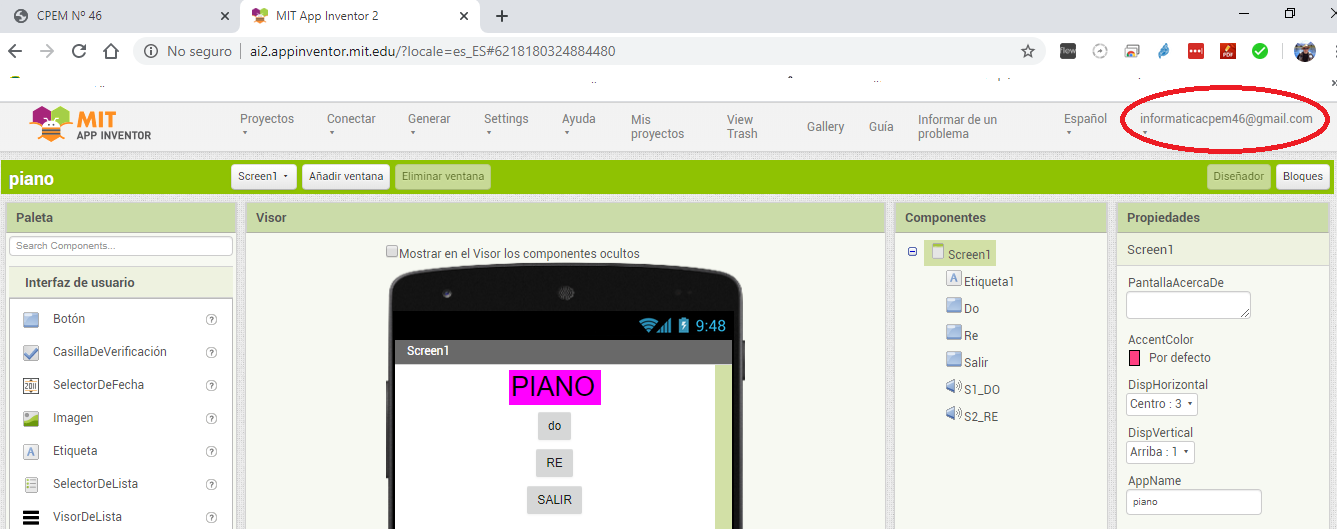 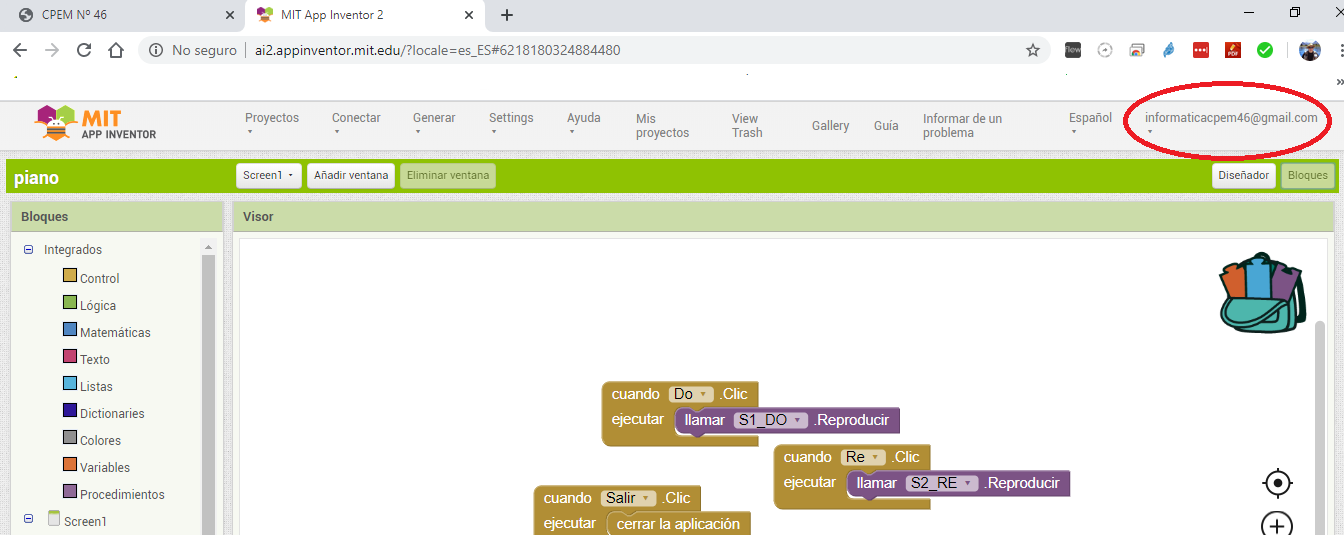 1 mail por trabajo práctico, indicando en el asunto el número correspondiente.  No se tendrá en cuenta si se envía más de uno en el mismo mail. Recuerden que están los videos de cada clase que hemos realizado para el desarrollo de los temas. 1- https://www.youtube.com/watch?v=ryQQJvBFwnQ&t=965s2- https://www.youtube.com/watch?v=_MMAgIY9s14&t=3s3- https://www.youtube.com/watch?v=o1gsoBgadkk&t=20s4- https://www.youtube.com/watch?v=pziQzg1Wn7k&t=3s5- https://www.youtube.com/watch?v=XWN_ZJpdW5k&t=576s¡IMPORTANTE!  Realizar aplicaciones requiere de un proceso de entendimiento y maduración de conceptos. Si paso un largo tiempo sin haber programado en App Inventor es necesario ver nuevamente los videos y realizar los prácticos en el orden que se subieron a la página.  Ir viendo todos los trabajos faltantes antes del encuentro a realizar el día lunes 16-11 a las 12:00 hs. Para que podamos resolver todas sus dudas. Trabajo final: se propone una App para realizar el cálculo de porcentajes de trabajos enviados y la condición resultante de la misma, como se muestra en la siguiente imagen en la página siguiente: 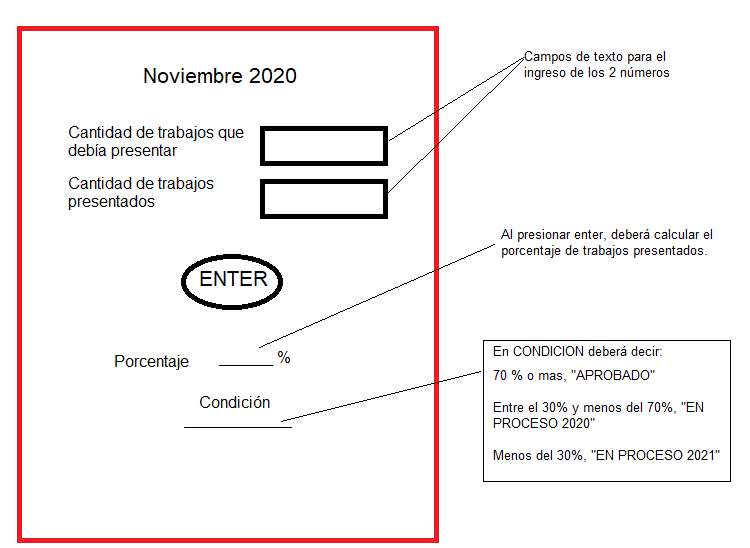 Aplicar todos los conocimientos adquiridos para que tenga un buen diseño (imagen de fondo, tipos de letra, icono, etc.)Reunión de zoom lunes 16/11 12:00 hs. : https://us04web.zoom.us/j/7320823662?pwd=WmVKVzVEZnFMMWJRR2RHOFpxMGI4dz09ID de reunión: 732 082 3662
Clave: 1234Fecha límite de entrega de trabajos: Viernes 27 de noviembre 18:00 hs. No se aceptarán mails posteriores a la misma.Correo para entrega de trabajos: informatica.4to.46@gmail.com